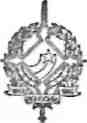 GOVERNO DO ESTADO DE RONDÔNIAGOVERNADORIADECRETO Nº 1508 DE SEMBRO DE 1983. GOVERNADOR DO ESTADO DE RONDÔNIA usando das atribuições que lhe confere a Lei Complementar n? 041 de 22 de dezembro de 1 981, RESOLVE:Conceder afastamento ao servidor MARCOS ANT NIO ZAMPIERI NUNES, ocupante do emprego de Servidor Técnico Especializado, cadastro n9 16.572, lotado no Departamento de Estradas de Rodagem, para deslocar-se até a cidade do Rio de Janeiro-RJ, a fim de assessorar o Diretor Geral, no período de 14 a 17.09 do corrente ano.Jorge Teixeira de OliveiraGovernador